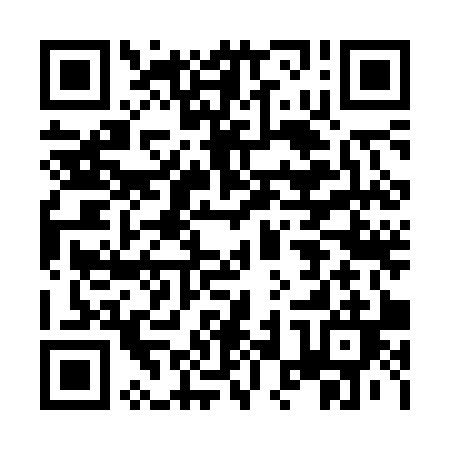 Ramadan times for Debboutshoek, BelgiumMon 11 Mar 2024 - Wed 10 Apr 2024High Latitude Method: Angle Based RulePrayer Calculation Method: Muslim World LeagueAsar Calculation Method: ShafiPrayer times provided by https://www.salahtimes.comDateDayFajrSuhurSunriseDhuhrAsrIftarMaghribIsha11Mon5:165:167:0712:554:016:436:438:2812Tue5:145:147:0512:544:026:456:458:3013Wed5:115:117:0212:544:036:476:478:3114Thu5:095:097:0012:544:046:496:498:3315Fri5:065:066:5812:544:056:506:508:3516Sat5:045:046:5612:534:066:526:528:3717Sun5:015:016:5312:534:086:546:548:3918Mon4:594:596:5112:534:096:556:558:4119Tue4:564:566:4912:524:106:576:578:4320Wed4:544:546:4712:524:116:596:598:4521Thu4:514:516:4412:524:127:007:008:4722Fri4:494:496:4212:524:137:027:028:4923Sat4:464:466:4012:514:147:047:048:5124Sun4:444:446:3812:514:157:057:058:5325Mon4:414:416:3512:514:167:077:078:5526Tue4:384:386:3312:504:167:097:098:5727Wed4:364:366:3112:504:177:107:108:5928Thu4:334:336:2912:504:187:127:129:0129Fri4:304:306:2612:494:197:147:149:0330Sat4:274:276:2412:494:207:157:159:0531Sun5:255:257:221:495:218:178:1710:071Mon5:225:227:201:495:228:198:1910:092Tue5:195:197:171:485:238:208:2010:113Wed5:165:167:151:485:248:228:2210:134Thu5:135:137:131:485:248:238:2310:165Fri5:115:117:111:475:258:258:2510:186Sat5:085:087:081:475:268:278:2710:207Sun5:055:057:061:475:278:288:2810:228Mon5:025:027:041:475:288:308:3010:259Tue4:594:597:021:465:298:328:3210:2710Wed4:564:567:001:465:298:338:3310:29